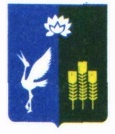 МУНИЦИПАЛЬНЫЙ КОМИТЕТПРОХОРСКОГО СЕЛЬСКОГО ПОСЕЛЕНИЯСПАССКОГО МУНИЦИПАЛЬНОГО РАЙОНАПРИМОРСКОГО КРАЯРЕШЕНИЕ31 августа 2021 года                             с.Прохоры                                                 № 22О ежегодном отчете главы Прохорского сельского поселения о своей деятельности, в том числе об организации деятельности администрации Прохорского сельского поселения в 2020 годуЗаслушав отчет главы Прохорского сельского поселения о своей деятельности, в том числе об организации деятельности администрации Прохорского сельского поселения в 2020 году, в соответствии с Федеральным законом от 06.10.2003 № 131-ФЗ «Об общих принципах организации местного самоуправления в Российской Федерации», руководствуясь Уставом Прохорского сельского поселения, муниципальный комитет Прохорского сельского поселенияРЕШИЛ:1. Отчет главы Прохорского сельского поселения о своей деятельности, в том числе об организации деятельности администрации Прохорского сельского поселения в 2020 году признать удовлетворительным (прилагается).2. Настоящее решение вступает в силу с момента его подписания и подлежит официальному опубликованию.Председатель муниципального комитетаПрохорского сельского поселения					А.А. БенькоОТЧЕТглавы Прохорского сельского поселения за 2020 годУважаемые депутаты Прохорского сельского поселения!Представляя свой отчет о работе законодательной, представительной и исполнительной власти Прохорского сельского поселения за 2020 год постараюсь отразить основные моменты деятельности за прошедший год, обозначить существующие проблемные вопросы и пути их решения.Администрация поселения – это именно тот орган власти, который решает самые насущные, повседневные проблемы своих жителей. Основными задачами в работе администрации Прохорского сельского поселения остаются исполнение полномочий в соответствии с Федеральным законом от 06.10.2006 № 131-ФЗ «Об общих принципах организации местного самоуправления в Российской Федерации», уставом Прохорского сельского поселения и другими Федеральными и правовыми актами. Это прежде всего исполнение бюджета поселения, благоустройство территории населенных пунктов, обеспечение комфортной жизнедеятельности поселения; выявление проблем и вопросов поселения и определяем наши перспективы развития на 2020 годГлава Прохорского сельского поселения является высшим должностным лицом Прохорского сельского поселения. Глава Прохорского сельского поселения в своей деятельности подконтролен и подотчетен населению и муниципальному комитету. Глава администрации осуществляет текущее руководство деятельностью администрации, обеспечивает осуществление администрацией полномочий по решению вопросов местного значения и отдельных государственных полномочий, переданных органам местного самоуправления федеральными законами и законами субъекта Российской Федерации. Назначен решением территориальной избирательной комиссии Спасского района от 28.04.2018г. № 321/83В отчетном году состоялись выборы нового созыва муниципального комитета. Председателем муниципального комитета избран Бенько Андрей Анатольевич. В следующем разделе остановлюсь немного на анализе социально-экономического положения Прохорского сельского поселения и перспективах его развития.Немного статистики. В состав Прохорского сельского поселения входят: село Новинка, село Малые Ключи, ст. Кнорринг. Площадь территории Прохорского сельского поселения составляет 26187 га.На территории поселения в четырех населенных пунктах на 01.01.2020 г. проживало 1662 человека Количество хозяйств - 732. Количественный состав возрастной структуры населения: лица трудоспособного возраста – 1044 чел., пенсионеры - 333 чел. и 298 детей в т.ч школьники 191 чел.
, дошкольники - 107. Родилось за 2020 год 19 человек, умерло 31. На территории поселения расположены и действуют 41 предприятие и организаций различных форм собственности, в том числе и индивидуальных предпринимателей. Так же 13 лично подсобных хозяйств, занимаемая площадь земельных участков 2962377 м2, постоянно участвующих в различных сельскохозяйственных ярмарках, представляя вниманию свою продукцию, она как всегда, радует своим ягодно-овощным ассортиментом. Здесь же и представлена мясо-молочная продукция, саженцы, рассаду и семена.В 2020 году мы провели 12 заседаний муниципального комитета, на которых рассматривались самые разные и актуальные вопросы жизнедеятельности нашего поселения. Было принято 33 решения, из них 4 решения о внесении изменений и дополнений в Устав Прохорского сельского поселения, 5 решений - по бюджету поселения. Реализация полномочий органов местного самоуправления в полной мере зависит от обеспеченности финансовыми ресурсами. Главным инструментом реализации полномочий Прохорского сельского поселения в части проведения социальной и финансовой политики является бюджет поселения. Полномочия по формированию и исполнению бюджета, а также контроль за его исполнением осуществляет администрация муниципальный комитет Прохорского сельского поселения. Работа Администрации поселения в части бюджетной политики в 2020 году строилась в соответствии с утвержденным планом мероприятий, направленным на сбалансированность бюджета поселения, увеличение его доходной части и оптимизацию бюджетных расходов.          Показатели по мобилизации доходов в бюджет Прохорского сельского поселения в 2020 году выполнены на 102,8% или на 664,1 тыс. рублей больше установленных показателей (показатели 24045,0 тыс. рублей, сумма поступлений составила 24709,2 тыс. рублей.     Наибольший удельный вес в структуре налоговых доходов бюджета за 2020 год занимает налог на доходы физических лиц (60,32%) и является одним из основных источников формирования бюджета поселения, второе место в структуре источников доходов занимает  земельный налог  (36,1%),прочие поступления от денежных взысканий (штрафов) и иных сумм в возмещение ущерба были оплачены   по решению суда, возмещение ущерба составило 3677,2 тыс. руб. и в качестве компенсации востановлительной стоимости зеленых насаждений при строительстве   объекта «Межпоселковый газопровод от ГГРП -7 Спасского муниципального района до Свинокомплекса ООО «Мерси трейд» ТОР «Михайловский»  Доля поступлений по остальным источникам доходов бюджета, составляет 3,6 %.   Для дальнейшего роста наполняемости бюджета, повышения уровня собственных доходов необходимо продолжать работу межведомственной комиссии по социальной и налоговой политике при главе Прохорского сельского поселения, информационное взаимодействие всех структур, направленную на укрепление налоговой дисциплины в части уплаты налоговых и неналоговых доходов всеми хозяйствующими субъектами.Исполнение бюджета поселения по расходам составило 94,35 процента. При плане 24 467 691,46 рублей, исполнено 23 085 051,43 рублей. В отчетном периоде в структуре расходов наибольший удельный вес занимали расходы следующих разделов бюджетной классификации:Раздел 01 «Общегосударственные вопросы»Средства, предусмотренные в бюджете поселения по разделу "Функционирование высшего должностного лица субъекта Российской Федерации и муниципального образования" в сумме 1 093.7 тыс. рублей направлены на содержание главы администрации поселения. Средства, предусмотренные в бюджете поселения по разделу «Функционирование Правительства Российской Федерации, высших исполнительных органов государственной власти субъектов Российской Федерации, местных администраций» в размере 96,5 тыс. рублей направлены на содержание депутатского корпуса.	Средства, предусмотренные в бюджете поселения по подразделу «Функционирование Правительства Российской Федерации, высших органов исполнительной власти субъектов Российской Федерации, местных администраций» в сумме 2 537,3 тыс. рублей, направлены на содержание и обеспечение деятельности аппарата администрации поселения.	Средства, предусмотренные в бюджете поселения по подразделу «Межбюджетные трансферты бюджетам муниципальных районов из бюджета поселений на осуществление части полномочий по решению вопросов местного значения в соответствии с заключенными соглашениями» в сумме 71.8 тыс. руб. направлены на осуществление внешнего муниципального финансового контроля Прохорского сельского поселения по соглашению № 5 от 01.12.2016 г.                    Обеспечение выборов и референдумов в сумме 185.0 тыс. руб. исполнено на 100%.Средства, предусмотренные в бюджете поселения по подразделу «Резервные фонды» в размере 1362.6 тыс. руб.  для возмещения ущерба в случае возникновения чрезвычайной ситуации не расходованы из -за отсутствия чрезвычайных ситуаций.Средства, предусмотренные в бюджете поселения по подразделу «Другие общегосударственные вопросы» в сумме 255.2 тыс. руб. исполнены по назначению распределены на: -Реализацию государственных функций, связанных с общегосударственным управлением (в т.ч.. -расходы по антикоррупционным мероприятиям, оплата членских взносов, мероприятия наполнению и техподдержке сайта администрации) -Информационное освещение деятельности ОМСУ в средствах массовой информации.Раздел 02 «Национальная оборона»Средства в объеме 171.1тыс. рублей по расходам на осуществление первичного воинского учета на территориях, где отсутствуют военные комиссариата исполнены в размере 100 %.Раздел   03 «Национальная безопасность и правоохранительнаядеятельность»На проведение мероприятий по первичным мерам пожарной безопасности на мероприятия по предупреждению и ликвидации ч/с и стихийных бедствий при плане 20.0 тыс. руб. расходов не произошло, в виду отсутствия чрезвычайных ситуаций, аварийно-спасательных и других неотложных работы, проводимых при возникновении чрезвычайных ситуаций и опасных факторов.Раздел 05 «Благоустройство»Одним из самых актуальных вопросов был и остается вопрос благоустройства территории. Любой человек, приезжающий в сельское поселение, прежде всего, обращает внимание на чистоту и порядок, состояние дорог, освещение и общий архитектурный видРасходы на статью Благоустройство в 2020 году составили 4 023 5826,74 рублей.Средства, предусмотренные в бюджете поселения по подразделу "Благоустройство", освоены на 100 % и направлены на: прочие мероприятия по благоустройству (непрограммные расходы) 978 927,74 руб. Средства использованы на обкос территорий Прохорского сельского поселения – 150750,00 рубЭкспертиза смет на дворики и лавочки – 31004,00 рубУстройство тепловых сетей к клубу в с. Прохоры – 797173,74 руб.Средства, предусмотренные в бюджете поселения по программам:муниципальная целевая программа «Обеспечение пожарной безопасности на территории Прохорского сельского поселения на 2019-2021годы» освоены в размере 11 900,00 руб. т.е. 100%, произведен ремонт пожарной скважины. комплексная муниципальная программа «Благоустройство территории Прохорского сельского поселения Спасского муниципального района на 2017-2020 годы в сумме 2 396,33 освоена на 100% Денежные средства пошли на освещение улиц с. Новинка.3. муниципальная программа «Формирование современной городской среды в Прохорском сельском поселении на 2020-2027 годы» в размере 3 030 303,03руб. данные средства были направлены на устройство спортивной площадки в с.Прохоры.Проблемы благоустройства — это не только финансы, но и человеческий фактор. Казалось, что может быть проще. Мы все жители одного сельского поселения, любим и хотим, чтобы в каждом населенном пункте было еще лучше, чище. Но, к сожалению, у каждого свои подходы к решению этого вопроса. Кто-то борется за чистоту и порядок, вкладывая свой труд и средства, а кто-то словами и лозунгами «нам должны». Хорошую работу провели сами жители. Большинство придомовых территорий вовремя были убраны от сухой листвы и сухостоя, произведена побелка деревьев, бордюров.Раздел 08 «Культура» Исполнение мероприятий в области культуры, кинематографии и средств массовой информации в объеме 14 644 120,82 рублей.В 2020 году средства данного раздела направлены на капитальный ремонт клуба с. Прохоры, текущий ремонт клуба с.Новинка. За период 2020 года администрацией приглашено для организации досуга населения и проведено не мало мероприятий, участниками и зрителями которых стали жители Прохорского сельского поселения.Для детей до 14 лет проведено большинство массовых мероприятий, количество посетителей только росло. Работа велась по разным направлениям: работа с детьми и подростками, организация досуга молодежи.Патриотическое воспитание в наши дни приобрело особое значение. Сейчас, как никогда, необходимо возрождение духовности, воспитание настоящих граждан, особенно детей и молодежи в духе патриотизма, любви к Отечеству. Воспитание гражданина и патриота своей страны – одна из главных задач сегодня.В мае прошедшего года на территории поселения прошли праздничные мероприятия, посвященные 75 – годовщине Великой Победы. В июне, в День памяти и скорби, Во всех учреждениях проведены викторины, уроки мужества, часы памяти, познавательные программы, посвященные Дню окончания второй мировой войны, Дню неизвестного солдата, Дню героев Отечества.Дети, подростки, учащаяся, работающая молодежь – активные участники и посетители многих мероприятий в поселении (массовых праздников, театрализованных представлений, концертов, конкурсных и игровых программ). Мероприятия для детей, подростков, носят разносторонний характер: это конкурсные и игровые программы, познавательные программы, праздники, часы истории, викторины и т.д. Все они направлены на воспитание подрастающего поколения, как достойных граждан своей страны, активных, творческих и духовно – нравственных.Первоочередная задача, которая стоит перед администрацией поселения – это решение вопросов местного значения и исполнение полномочий, предусмотренных 131 Федеральным законом «Об общих принципах организации местного самоуправления в Российской Федерации», законами субъекта федерации и Уставом поселения. Эти полномочия осуществляются путем организации повседневной работы администрации поселения, подготовке нормативно-правовых документов, в том числе и проектов решений муниципального комитета поселения, проведения встреч с жителями и активом поселения, осуществления личного приема граждан Главой поселения и муниципальными служащими администрации, рассмотрения письменных и устных обращений.В целях оперативного информирования населения о деятельности администрации поселения используется официальный сайт, где размещаются нормативные документы, график приема Главы и сотрудников. Информация сайта регулярно обновляется, что позволяет «держать в курсе» население, о тех событиях и мероприятиях, которые проводятся в поселении.Основное направление работы администрации в рамках осуществляемой социальной политики, прежде всего, это организация качественной работы с населением. Через обращения граждан как письменные, так и устные формируется и корректируется план осуществляемой как повседневной, так и долгосрочной работы администрации.За отчетный период, на личный прием к Главе поселения и работникам администрации обратилось более 180 человек по самым различным вопросам, в том числе выдано 119 справок и рассмотрено 6 письменных обращений. В основном это жизненные вопросы: выдача различных справок, выдача характеристик, оформление выписок из похозяйственных книг, оформление домовых книг при регистрации по месту жительства, уточнение кадастровых номеров земельных участков, присвоения земельным участкам, зданиям, сооружениям, жилым домам адреса, выдача доверенностей, оказание помощи в составлении гражданам жалоб, проблемы жизнеобеспечения, выдача порубочных талонов на спил аварийных деревьев, благоустройства территории, материального положения и другие. В своей работе аппарат Администрации стремился к тому, чтобы ни одно обращение жителей не осталось без рассмотрения. На протяжении 2020 года велась переписка с органами государственной власти, физическими и юридическими лицами, было дано 352 письменных ответов.  Ежедневно Глава принимает и решает вопросы по полномочиям согласно 131 ФЗ по средством Официальной группы ват сап «Прямая линия с Главой»  анализ обращений, дает возможность получать оперативную информацию о проблемах жителей поселения и оперативно организовать обратную связь с населением. Администрацией ведется исполнение отдельных государственных полномочий в части ведения воинского учета в соответствии с требованиями закона РФ «О воинской обязанности и военной службе». Всего на первичном воинском учете в сельском поселении состоит 360 человека. В рамках мероприятий по призыву с территории поселения за 2020 год в ряды Российской армии был призвано 2 гражданина.В соответствии со 131 Федеральным законом, специалистом администрации проводится работа по совершению нотариальных действий. За отчетный период было выполнено 31 нотариальное действие для наших граждан, в бюджет поселения поступило 3,86 тыс. рублей государственной пошлины.Администрацией поселения на постоянной основе исполнялся ряд комплексных мер по обеспечению устойчивого социально - экономического развития поселения. Осуществлялась деятельность, направленная на увеличение доходной части бюджета, на усиление контроля за эффективным расходованием бюджетных средств:         Администрацией поселения на безвозмездной основе предоставлено помещение в котором продолжает работать Многофункциональный центр (МФЦ), все проживающие на территории поселения получают различные меры социальной поддержки, в 2020 году в полном объеме получали адресную социальную помощь в виде социального пособия, единовременную выплату малоимущим семьям имеющим детей 1-2 года жизни, ЕДВ на детей из многодетных семей, ЕДВ при рождении ребенка, ежемесячное пособие на ребенка, ежемесячное пособие по уходу за ребенком до полутора лет, выплаты по ФЗ «О ветеранах», «О социальной защите инвалидов в РФ», выплаты по областным законам «О социальной поддержке отдельных категорий граждан, работающих и проживающих в Ростовской области», «О ветеранах труда РО»,«О социальной поддержке инвалидов детства в РО», «О социальной поддержке ветеранов труда», субсидии на оплату жилого помещения и коммунальных услуг, прописки по месту жительства, обмен и получения паспортов, оформление права собственности на земельные участки и домовладения и другое. За 2020 год в МФЦ обратилось более 700 человек за услугами и консультацией Экономика       на территории Прохорского сельского поселения ведут свою деятельность такие значимые предприятия как ООО "Спасскпродукт" – занимающееся выращиванием однолетних культур и животноводством, что влечет за собой открытие новых рабочих мест, улучшение как финансовое положение поселения, так и благосостояние жителей- люди работают и получают зарплату. ООО «Мерси Трейд», имеющее не только экономическое, но и большое социально-политическое значение, так как большинство населения трудится именно там. Важнейшей задачей агропромышленного комплекса является обеспечение жителей Спасского муниципального района и города мясной и колбасной продукцией. Для снижения себестоимости товаров предприятие имеет свои земли, выращивая на них корма  Работает также детский сад «Рябинка» руководством Примак Елена Александровна.  Здесь для маленьких граждан есть все условия, чтобы расти и полноценно развиваться: уютные группы, а самое главное добрые и заботливые воспитатели.  Жизнь поселения неразрывно связана со школой. Территория учреждения достаточно большая. Вся территория ухоженная и содержится в чистоте. Педагогический коллектив школы, которым руководит Сивер Андрей Александрович– это сообщество творческих личностей, реализующих современные образовательные технологии, что позволяет учащимся получать глубокие прочные знания. Результаты работ школы свидетельствуют, что здесь трудятся достойные люди, профессионалы, своего дела.Торговое обслуживание населения обеспечивается стационарной и выездной торговлей.Решением вопросов здравоохранения на территории поселения в 2020 году осуществлялся сотрудником ФАП Ростальной Аллой Георгиевной, внимательная и отзывчивая фельдшер всегда придет на помощь. Данный отчет дал нам возможность провести анализ проделанной работы, отметить положительную динамику, критически посмотреть на нерешенные вопросы, определить пути дальнейшего развития. Сегодня, подводя итоги работы 2020 года, можно отметить, что большинство намеченных задач администрация Прохорского сельского поселения выполнила, Некоторые вопросы находятся в стадии выполнения и решения. Есть, безусловно, и проблемы, над которыми нам с Вами еще предстоит поработать. Объединив усилия, мы добьемся того, что Прохорское сельское поселение станет по-настоящему удобным и комфортным для проживания, красивым и уютным. Нам ещё очень много предстоит сделать. Желаю всем нам в текущем году плодотворной работы на благо поселения, достижения всех целей, которые мы перед собой поставим.Глава Прохорского сельского поселения 					В.В. Кобзарь